Publicado en Madrid el 06/03/2024 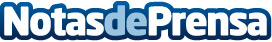 BaRRa de Pintxos abre un restaurante en la localidad madrileña de Pozuelo de AlarcónEl local dispone de una superficie de 478 metros cuadrados, entre interior y terraza, y ha generado 12 puestos de trabajo. Con esta apertura, la cadena refuerza su presencia en la Comunidad de Madrid y suma una quincena de establecimientos abiertos en España
Datos de contacto:Juan Carlos Martín JiménezDepartamento de Comunicación607999866Nota de prensa publicada en: https://www.notasdeprensa.es/barra-de-pintxos-abre-un-restaurante-en-la_1 Categorias: Nacional Franquicias Gastronomía Madrid Emprendedores Restauración Consumo http://www.notasdeprensa.es